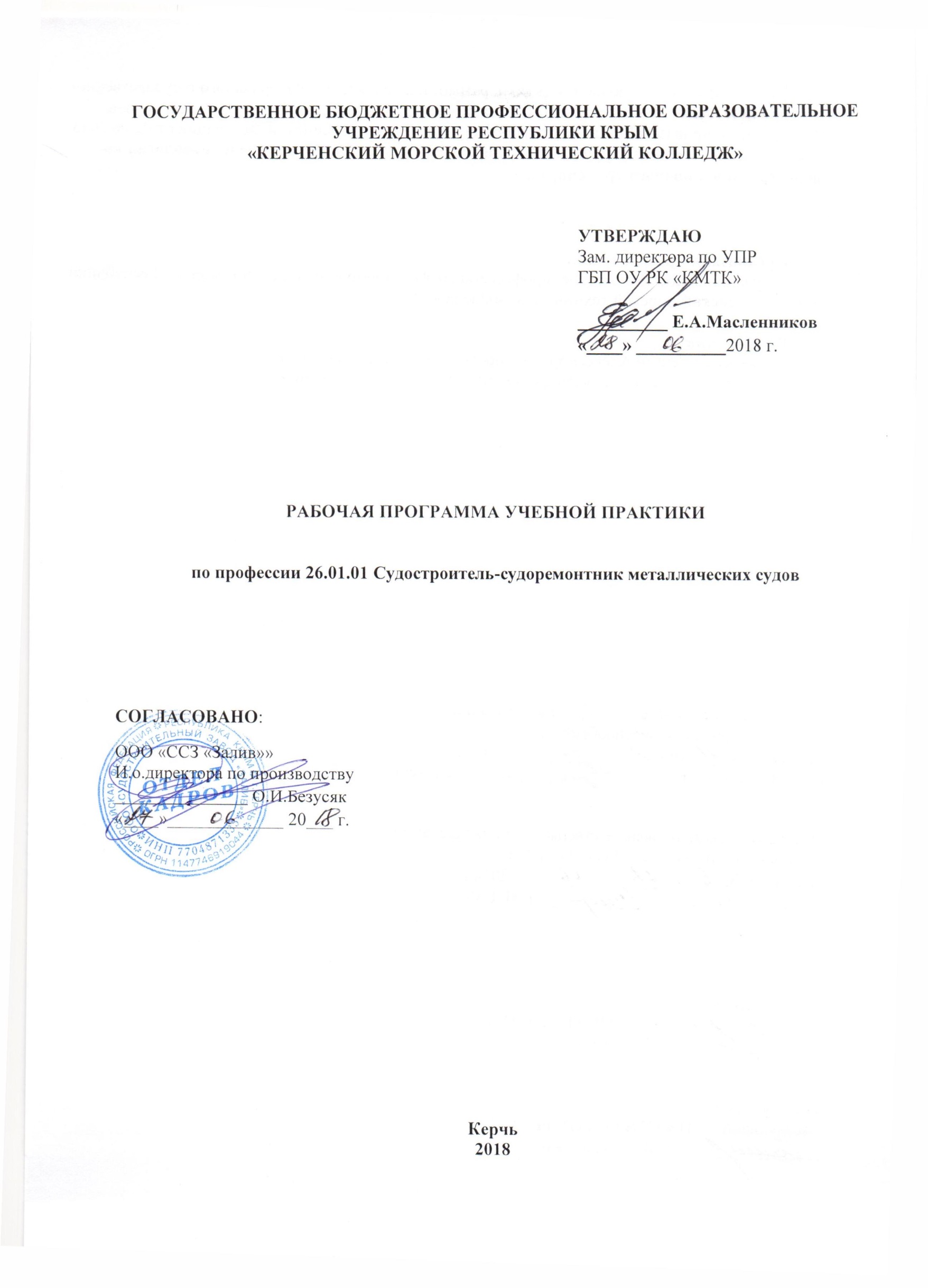 ГОСУДАРСТВЕННОЕ БЮДЖЕТНОЕ ПРОФЕССИОНАЛЬНОЕ ОБРАЗОВАТЕЛЬНОЕ УЧРЕЖДЕНИЕ РЕСПУБЛИКИ КРЫМ«КЕРЧЕНСКИЙ МОРСКОЙ ТЕХНИЧЕСКИЙ КОЛЛЕДЖ»РАБОЧАЯ ПРОГРАММА учебной практикипо профессии 26.01.01 Судостроитель-судоремонтник металлических судовСОГЛАСОВАНО:ООО «ССЗ «Залив»» И.о.директора по производству_______________ О.И.Безусяк «____»_____________ 20___ г.Керчь2018 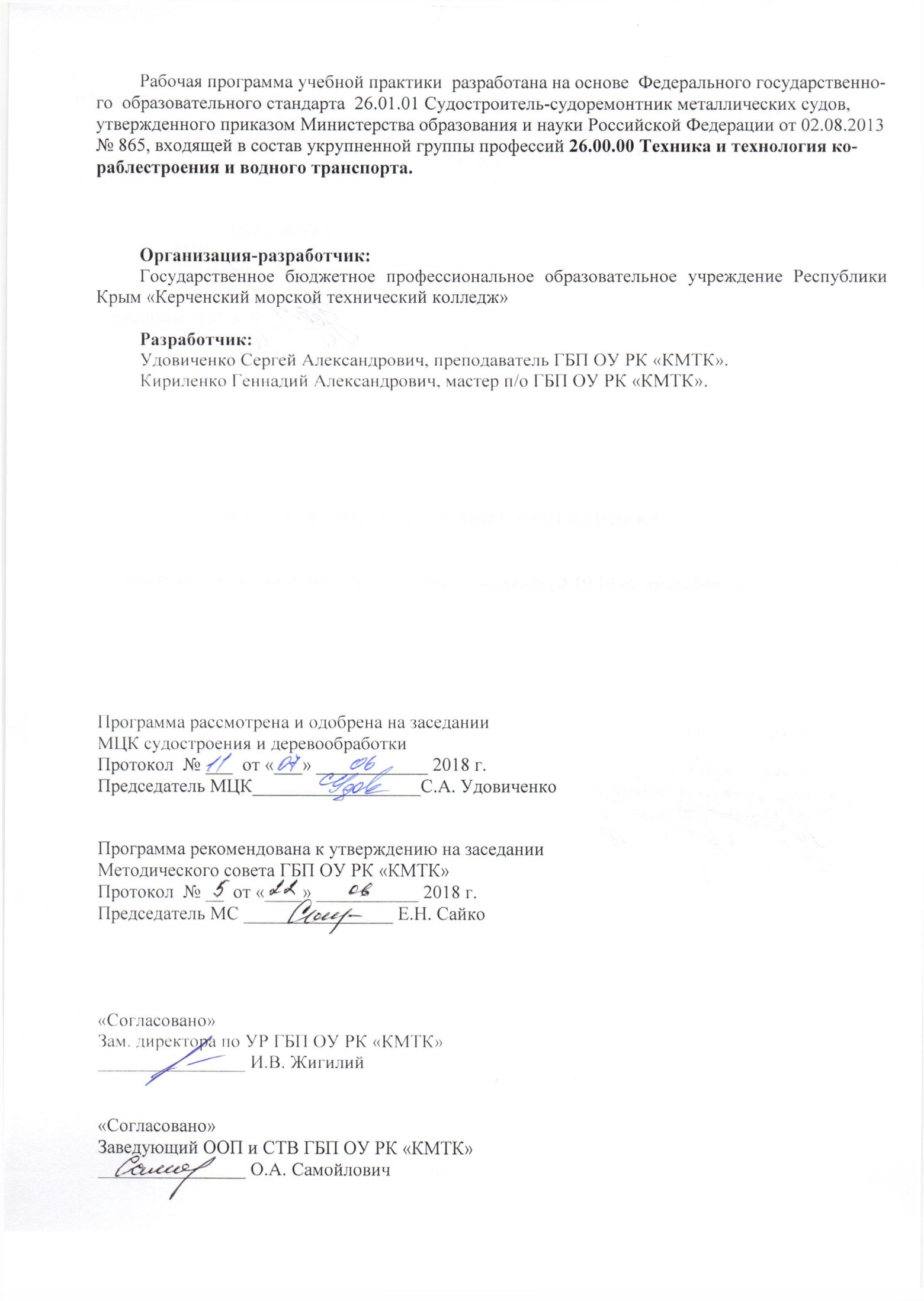 Рабочая программа учебной практики  разработана на основе  Федерального государственного  образовательного стандарта  26.01.01 Судостроитель-судоремонтник металлических судов, утвержденного приказом Министерства образования и науки Российской Федерации от 02.08.2013 № 865, входящей в состав укрупненной группы профессий 26.00.00 Техника и технология кораблестроения и водного транспорта.Организация-разработчик:Государственное бюджетное профессиональное образовательное учреждение Республики Крым «Керченский морской технический колледж»Разработчик:Удовиченко Сергей Александрович, преподаватель ГБП ОУ РК «КМТК».Кириленко Геннадий Александрович, мастер п/о ГБП ОУ РК «КМТК».Программа рассмотрена и одобрена на заседании МЦК судостроения и деревообработкиПротокол  № ___  от «___» ____________ 2018 г. Председатель МЦК__________________С.А. Удовиченко Программа рекомендована к утверждению на заседанииМетодического совета ГБП ОУ РК «КМТК»Протокол  № __  от «____» ___________ 2018 г. Председатель МС ________________ Е.Н. Сайко «Согласовано»Зам. директора по УР ГБП ОУ РК «КМТК»________________ И.В. Жигилий«Согласовано»Заведующий ООП и СТВ ГБП ОУ РК «КМТК»________________ О.А. СамойловичСОДЕРЖАНИЕ 1. паспорт программы учебной ПРАКТИКИ 1.1. Область применения программыПрограмма учебной практики – является частью основной профессиональной образовательной программы – программы подготовки квалифицированных рабочих, служащих в соответствии с ФГОС по профессии среднего профессионального образования (далее – СПО), входящей в состав укрупненной группы 26.00.00 Техника и технологии кораблестроения и водного транспорта. 26.01.01 Судостроитель-судоремонтник металлических судов в части освоения основных видов профессиональной деятельности (ВПД):	1. Выполнение сборочно-достроечных работ2. Сборка, монтаж (демонтаж) элементов судовых конструкций, корпусов, устройств и систем металлических судов3. Выполнение слесарных операций при демонтаже, ремонте, сборке, монтаже судовых конструкций и механизмов4. Выполнение электрогазосварочных операций и соответствующих им профессиональных компетенций (ПК):ПК 2.1. Изготавливать, собирать, устанавливать простые узлы, мебель, изделия судового оборудования, дельные вещи и производить их демонтаж и ремонт.ПК 2.2. Осуществлять монтаж и испытание систем кондиционирования и комплексной обработки воздуха.ПК 2.3. Изготавливать и устанавливать обшивку помещений судна, а также противопожарные дымоходы.ПК 2.4. Размещать и устанавливать в насыщенных помещениях аварийно-спасательное имущество  ПК 3.1. Производить разметку мест установки деталей по сборочным и монтажным чертежам.ПК 3.2. Формировать и собирать корпус судна на стапеле.ПК 3.3. Монтировать (демонтировать) судовые конструкции, механизмы, системы и оборудование с использованием безопасных методов труда.ПК 4.1. Владеть приемами выполнения слесарных операций с соблюдением технологии выполнения слесарно-сборочных и ремонтных работ.ПК 4.2. Использовать слесарный и контрольно-измерительный инструмент, универсальные и специальные приспособления.ПК 4.3. Применять механизацию, машины и станки, используемые для слесарных работ в судостроении.ПК 6.1. Подготавливать рабочее место, изделия и узлы под сварку (резку).ПК 6.2. Использовать различные типы сварочного оборудования.ПК 6.3. Применять газо- и электросварку в работе с использованием безопасных методов труда.1.2. Цели и задачи учебной практики Формирование у обучающихся практических профессиональных умений в рамках модулей программы подготовки квалифицированных рабочих, служащих (ППКРС) по основным видам профессиональной деятельности для освоения рабочей профессии, обучение трудовым приемам, операциям и способам выполнения трудовых процессов, характерных для соответствующей профессии и необходимых для последующего освоения ими общих и профессиональных компетенций по профессии: 26.01.01 Судостроитель-судоремонтник металлических судов.Требования к результатам освоения учебной практики.В результате освоения  учебной практики по виду профессиональной деятельности:«Выполнение сборочно-достроечных работ» обучающийся должен приобрести практический опыт:изготовления, сборки, правки, установки и производства демонтажа простых деталей и узлов крепления судового оборудования и металлической мебели;участия в выполнении работ при изготовлении, сборке, разметке, установке, монтаже и ремонте средней сложности узлов судовой мебели, изделий достроечного оборудования, дельных вещей и общесудовой вентиляции;«Сборка, монтаж (демонтаж) элементов судовых конструкций, корпусов, устройств и систем металлических судов» обучающийся должен приобрести практический опыт:выполнения работ по сборке легких переборок и выгородок;изготовления и установки деталей набора;сборки плоских малогабаритных секций из углеродистых и низколегированных сталей;выполнения разметки, контуровки по шаблону, сборки, установки и проверки простых узлов деталей из углеродистых и низколегированных сталей при узловой, секционной и стапельной сборке;выполнения работ при сборке, демонтаже, установке, ремонте плоских крупногабаритных секций, плоскостных секций, криволинейных и несимметричных тавровых узлов;«Выполнение слесарных операций при демонтаже, ремонте, сборке, монтаже судовых конструкций и механизмов» обучающийся должен приобрести практический опыт:выполнения слесарных операций при разработке и сборке неответственных узлов;обработки деталей в свободный размер ручным слесарным инструментом;«Выполнение электрогазосварочных операций» обучающийся должен приобрести практический опыт:выполнения газовой сварки средней сложности и сложных узлов, деталей и трубопроводов из углеродистых и конструкционных и простых деталей из цветных металлов и сплавов;выполнения ручной дуговой и плазменной сварки средней сложности и сложных деталей аппаратов, узлов, конструкций и трубопроводов;выполнения автоматической и механизированной сварки с использованием плазмотрона средней сложности и сложных аппаратов, узлов, деталей, конструкций и трубопроводов;выполнения кислородной, воздушно-плазменной резки металлов прямолинейной и сложной конфигурации;чтения чертежей средней сложности и сложных сварных металлоконструкций;организации безопасного выполнения сварочных работ на рабочем месте в соответствии с санитарно-техническими требованиями и требованиями охраны труда;1.3. Общий объем времени, предусмотренный на освоение программы учебной практики:всего – 252  часа, в том числе:ПМ.02- 36  часов,ПМ.03 -108  часов, ПМ.04- 36 часа,ПМ.06- 72 часа.2. результаты освоения ПРОГРАММЫ УЧЕБНОЙ ПРАКТИКИРезультатом освоения программы учебной практики является освоение обучающимися всех видов профессиональной деятельности по профессии СПО 26.01.01 Судостроитель-судоремонтник металлических судов, сформированность общих и профессиональных компетенций, а также приобретение необходимых умений и опыта практической работы по профессии в рамках профессиональных модулей ПМ02,ПМ03,ПМ04,ПМ06, по основным видам профессиональной деятельности (ВПД):ВПД 1. Выполнение сборочно-достроечных работВПД 2. Сборка, монтаж (демонтаж) элементов судовых конструкций, корпусов, устройств и систем металлических судов.ВПД 3.  Выполнение слесарных операций при демонтаже, ремонте, сборке, монтаже судовых конструкций и механизмов.ВПД 4. Выполнение электрогазосварочных операций.3. ТЕМАТИЧЕСКИЙ ПЛАН и содержание УЧЕБНОЙ ПРАКТИКИ 3.1. Количество часов на освоение программы  учебной практики3.2. Содержание учебной практики4. условия реализации программы УЧЕБНОЙ ПРАКТИКИ 4.1. Требования к минимальному материально-техническому обеспечениюРеализация программы  учебной практики предполагает наличие слесарно-механической мастерской, слесарно-сборочной мастерской  и мастерской сварочного производства;  Оборудование мастерских и рабочих мест мастерских: 1.Слесарно-механической и слесарно-сборочной:рабочие места по количеству обучающихся;станки: настольно-сверлильные, заточные и др.верстакинабор  слесарных  инструментов;приспособления для выполнения слесарных работ.материал и заготовки для выполнения слесарных работ.2.Сварочного производства:рабочие места по количеству обучающихся;заготовки изделий и узлов для выполнения сварочных работ;приспособления для выполнения сварочных работ;Реализация профессионального модуля предполагает обязательную учебную практику, которая проводится рассредоточено.4.2.  Информационное обеспечение обученияПеречень учебных изданий, Интернет – ресурсов, дополнительной литературыОсновные источники:Справочник электрогазосварщика и газорезчика: учеб. пособие: Допущено Минобразованием России / Г. Г. Чернышов, Г. В. Полевой, А. П. Выборнов и др.; Под ред. Г. Г. Чернышова. — 4-e изд., стер. — М.: Издательский центр «Академия», 2013.   П о к р о в с к и й Б. С. Слесарно-сборочные работы: учебник: Рекомендовано ФГУ «ФИРО». — 6-e изд., перераб. и доп. — М.: Издательский центр «Академия», 2013.  П о к р о в с к и й Б. С. Основы технологии сборочных работ: учеб. пособие: Рекомендовано ФГУ «ФИРО». — М.: Издательский центр «Академия», 2013.  К у л и к о в О. Н., Р о л и н Е. И. Охрана труда при производстве сварочных работ: учебник: Рекомендован ФГУ «ФИРО». — 8-e изд. - М.: Издательский центр «Академия», 2013.  О в ч и н н и к о в В. В. Охрана труда при производстве сварочных работ: учеб. пособие: Допущено Экспертным советом. — 3-e изд., стер. — М.: Издательский центр «Академия», 2013.  Ш е л а м о в а Г.М. Деловая культура и психология общения: учебник: Рекомендовано ФГУ «ФИРО». — 10-e изд., перераб. — М.: Издательский центр «Академия», 2013.  Ш е л а м о в а Г.М. Основы этики и психологии профессиональной деятельности: учебник: Рекомендовано ФГАУ «ФИРО». — М.: Издательский центр «Академия», 2013.  Справочники:1. Китаев Н.А.  Справочник сварщика. – М.: Феникс, 2011.2. Н.И. Никифоров, С.П.Нешумова, И.А.Антонов. Справочник газосварщика и газорезчика/—2-е изд., испр.—М.: Высшая школа; Издательский центр «Академия», 1999.Дополнительные источники:Учебники и учебные пособия:Банов М.Д. Технология и оборудование контактной сварки: Учебник. - М.: Академия, 2005. Котельников А. А. Производство сварных конструкций : учебное пособие / А. А. Котельников, В. А. Крюков, Т. В. Алпеева. - Курск : КГТУ, 2005. Патона Б.Е. Технология электрической сварки металлов и сплавов плавлением /Под ред.. – М.: Машиностроение, 1974.Периодические издания (журналы):«Сварка и диагностика»«Сварщик»«Сварочное производство»«Инструмент. Технология. Оборудование»«Информационные технологии»«Профессиональные информационные системы CAD и CAM».Электронные ресурсы:"Российское образование" - федеральный портал:  Профессиональное образование: Образование в области техники и технологий: Общие и комплексные проблемы технических и прикладных наук и отраслей народного хозяйства: Сварка. - http://www.edu.ru/modules.php?op=modload&name=Web_Links&file=index&l_op=viewlink&cid=1864 Все для надежной сварки (виртуальная библиотека). - http://www.svarkainfo.ru/ Новые сварочные аппараты — multiplaz.ru‎. - www.multiplaz.ru/‎ Сварочное оборудование — svarochnye-apparaty.ru‎. - www.svarochnye-apparaty.ru/ 4.  Библиотека инструкций по охране труда (полный список всех инструкций) - Инструкция по охране труда для электрогазосварщика. - http://ohranatruda.ru/ot_biblio/instructions/165/145959/ 5. Охрана труда сварщика, видео , техника безопасности. - http://weldzone.info/safety/582-video-oxrana-truda-svarshhika Правильный поиск работы и подбор персонала в Тамбовской области. - http://tambovskaya. rabota.ru/ 6. Поиск вакансий. - http://www.job.ru/ 7. «Энциклопедия карьеры». - http://planetahr.ru/publication/2460 8. Центр развития карьеры и взаимодействия с выпускниками. -  http://центр-карьеры.рф/   9. Эффективное поведение на рынке труда. -  http://pl1.oldscouts.ru/index.php?option = com_content&task=view&id=97&Itemid=132          10. Стратегия эффективного поведения на рынке труда выпускников в условиях экономической нестабильности. - http://www.career-st.ru/specialist/docladi/5 4.3. Общие требования к организации образовательного процесса учебной практики Сроки проведения учебной практики определяются в соответствии с графиком  учебного процесса.  Учебная практика  проводится мастерами производственного обучения в соответствии с рабочей программой учебной практики, проводится в учебно-производственных мастерских.  Формой контроля знаний и умений обучающихся при проведении учебной практики является текущий контроль и промежуточная аттестация в форме дифференцированного зачета. Обучающиеся в период прохождения учебной практики обязаны: полностью выполнять задачи, предусмотренные программами учебной практики и индивидуальные задания; соблюдать действующие правила внутреннего распорядка; строго соблюдать требования охраны труда и пожарной безопасности; подготовиться к дифференцированному зачету по учебной практике, экзамену по профессиональному модулю; собрать материалы для выпускной квалификационной работы.4.4. Кадровое обеспечение учебной практики Руководство учебной практикой осуществляется мастерами производственного обучения. Требования к квалификации: мастера производственного обучения должны иметь на 1-2 разряда по профессии рабочего выше, чем предусмотрено образовательным стандартом для выпускников, имеющие высшее или среднее профессиональное образование по профилю профессии, обязательная стажировка в профильных организациях не реже 1-го раза в 3 года.5. Контроль и оценка результатов освоения УЧЕБНОЙ ПРАКТИКИ  Контроль за проведением учебной практики осуществляется руководителем практики в процессе проведения занятий, самостоятельного выполнения обучающимися учебно-производственных работ, выполнения проверочных работ. Оценка результатов освоения учебной практики проводится в соответствии с «Положением об учебной практике»5.1. Критерии оценки результатов освоения учебной практики1. Овладение приемами работ;2. Соблюдение технических и технологических требований к качеству производимых работ;3. Выполнение установленных норм времени (выработки);4. Пользование оборудованием, инструментом, приспособлениями;5. Соблюдение требований безопасности труда и организации рабочего места. 5.2. Оценка «отлично» ставится обучающемся если: обучающийся в полном объеме овладел приемами выполнения работ;полностью соблюдал технологию выполнения работ;обучающийся все виды работ выполнил в установленную норму времени;обучающийся при выполнении работ умело пользовался оборудованием, инструментами, приспособлениями;соблюдал требования безопасности труда и организации рабочего места;качество выполненной работы соответствует образцам.5.3. Оценка «хорошо» ставится обучающемся если:обучающийся овладел приемами выполнения работ;соблюдал технологию выполнения работ, но допустил одну-две ошибки;обучающийся все виды работ выполнил в установленную норму времени;обучающийся при выполнении работ умело пользовался оборудованием, инструментами, приспособлениями;соблюдал требования безопасности труда и организации рабочего места;качество выполненной работы соответствует образцам.5.4. Оценка «удовлетворительно» ставится обучающемся если:обучающийся в недостаточном объеме овладел приемами выполнения работ;допускал существенные технологические ошибки при выполнении работ;обучающийся не выполнил работу в установленную норму времени;обучающийся при выполнении работ неуверенно пользовался оборудованием, инструментами, приспособлениями;при выполнении работ обучающийся допускал нарушения требования безопасности труда и организации рабочего места;качество выполненной работы не в полной мере соответствует образцам.5.5. Оценка «неудовлетворительно» ставится обучающемся если:обучающийся не  овладел приемами выполнения работ;при выполнении работ обучающийся не соблюдал технологию выполнения работ;обучающийся не выполнил работу в установленную норму времени;обучающийся при выполнении работ неуверенно пользовался оборудованием, инструментами, приспособлениями;при выполнении работ обучающийся не соблюдал требования безопасности труда и организации рабочего места;качество выполненной работы не соответствует образцам.6.ЛИСТ ИЗМЕНЕНИЙ, ДОПОЛНЕНИЙ УТВЕРЖДАЮЗам. директора по УПРГБП ОУ РК «КМТК»__________ Е.А.Масленников «____» __________2018 г.стр.1. паспорт Программы учебной практики 42. результаты освоения ПРОГРАММЫ  УЧЕБНОЙ ПРАКТИКИ 63. Тематический план  и содержание ПРОГРАММЫ УЧЕБНОЙ ПРАКТИКИ 74. условия реализации программы  УЧЕБНОЙ ПРАКТИКИ 105.  Контроль и оценка результатов освоения ПРОГРАММЫ УЧЕБНОЙ ПРАКТИКИ 126. Лист изменений, дополнений16КодНаименование результата обученияПК 2. 1Изготавливать, собирать, устанавливать простые узлы, мебель, изделия судового оборудования, дельные вещи и производить их демонтаж и ремонт.ПК 2.2.Осуществлять монтаж и испытание систем кондиционирования и комплексной обработки воздуха.ПК 2.3Изготавливать и устанавливать обшивку помещений судна, а также противопожарные дымоходы.ПК  2.4Размещать и устанавливать в насыщенных помещениях аварийно-спасательное имущество.ПК 3.1Производить разметку мест установки деталей по сборочным и монтажным чертежам.ПК 3.2.Формировать и собирать корпус судна на стапеле.ПК  3.3 Монтировать (демонтировать) судовые конструкции, механизмы, системы и оборудование с использованием безопасных методов труда.ПК 4.1. Владеть приемами выполнения слесарных операций с соблюдением технологии выполнения слесарно-сборочных и ремонтных работ.ПК 4.2. Использовать слесарный и контрольно-измерительный инструмент, универсальные и специальные приспособления.ПК 4.3. Применять механизацию, машины и станки, используемые для слесарных работ в судостроении.ПК 6.1Подготавливать рабочее место, изделия и узлы под сварку (резку)ПК 6.2Использовать различные типы сварочного оборудования.ПК 6.3Применять газо- и электросварку в работе с использованием безопасных методов труда.ОК 1Понимать  сущность  и социальную значимость своей будущей профессии, проявлять к ней устойчивый интерес.ОК 2Организовывать собственную деятельность, исходя из цели и способов ее достижения, определенных руководителем.ОК 3Анализировать  рабочую  ситуацию,  осуществлять текущий и итоговый  контроль, оценку и коррекцию собственной деятельности, нести ответственность за результаты своей работы.ОК 4Осуществлять поиск информации, необходимой для эффективного выполнения профессиональных задач.ОК 5Использовать  информационно-коммуникационные технологии в профессиональной деятельности.ОК 6Работать  в  команде,  эффективно  общаться  с коллегами, руководством, клиентами.ОК 7Исполнять воинскую обязанность, в том числе с применением полученных профессиональных знаний (для юношей).Коды профессиональных компетенцииНаименование разделов практикиКол-во часовПК 2.1 – 2.4ПМ.02.Выполнение сборочно-достроечных работ Раздел 1. Технологический процесс сборочно–достроечных работ36ПК 3.1 - 3.3ПМ.03 Сборка, монтаж (демонтаж) элементов судовых конструкций, корпусов, устройств и систем металлических судов Раздел 2. Технологический процесс сборки корпусов металлических судов108ПК 4.1 - 4.3ПМ.04  Выполнение слесарных операций при демонтаже, ремонте, сборке, монтаже судовых конструкций и механизмов Раздел 3. Технологический процесс слесарно-монтажных работ36ПК 6.1 - 6.3ПМ.06 Выполнение электрогазосварочных операций Раздел 4. Выполнение электродуговой сварки и резки металлов72Всего252Наименование разделов профессионального модуля (ПМ), междисциплинарных курсов (МДК) и темСодержание (виды работ)Объем часовПМ.02.Выполнение сборочно-достроечных работ Раздел 1. Технологический процесс сборочно–достроечных работ. Виды работ36ПМ.02.Выполнение сборочно-достроечных работ Раздел 1. Технологический процесс сборочно–достроечных работ. Общие сведения о достроечных работах. Организация рабочего места. Изготовление комингса люка.6ПМ.02.Выполнение сборочно-достроечных работ Раздел 1. Технологический процесс сборочно–достроечных работ. Монтаж дверей в служебное помещение.12ПМ.02.Выполнение сборочно-достроечных работ Раздел 1. Технологический процесс сборочно–достроечных работ. Разметка и установка обрешетника и металлических листов для зашивки помещения.6ПМ.02.Выполнение сборочно-достроечных работ Раздел 1. Технологический процесс сборочно–достроечных работ. Изготовление противопожарных  дымоходов различного сечения. 6ПМ.02.Выполнение сборочно-достроечных работ Раздел 1. Технологический процесс сборочно–достроечных работ. Демонтаж бытового оборудования.6ПМ.03. Сборка, монтаж (демонтаж) элементов судовых конструкций, корпусов, устройств и систем металлических судов. Раздел 2.Технологический процесс сборки корпусов металлических судов.Виды работ108ПМ.03. Сборка, монтаж (демонтаж) элементов судовых конструкций, корпусов, устройств и систем металлических судов. Раздел 2.Технологический процесс сборки корпусов металлических судов.Разметка прямых линий намеленной ниткой, разметка по шаблонам. 6ПМ.03. Сборка, монтаж (демонтаж) элементов судовых конструкций, корпусов, устройств и систем металлических судов. Раздел 2.Технологический процесс сборки корпусов металлических судов.Определение форм и размеров деталей.6ПМ.03. Сборка, монтаж (демонтаж) элементов судовых конструкций, корпусов, устройств и систем металлических судов. Раздел 2.Технологический процесс сборки корпусов металлических судов.Изготовление кницы с пояском.6ПМ.03. Сборка, монтаж (демонтаж) элементов судовых конструкций, корпусов, устройств и систем металлических судов. Раздел 2.Технологический процесс сборки корпусов металлических судов.Изготовление узла типа бракета.6ПМ.03. Сборка, монтаж (демонтаж) элементов судовых конструкций, корпусов, устройств и систем металлических судов. Раздел 2.Технологический процесс сборки корпусов металлических судов.Изготовление прямолинейного тавра.12ПМ.03. Сборка, монтаж (демонтаж) элементов судовых конструкций, корпусов, устройств и систем металлических судов. Раздел 2.Технологический процесс сборки корпусов металлических судов.Изготовление обуха12ПМ.03. Сборка, монтаж (демонтаж) элементов судовых конструкций, корпусов, устройств и систем металлических судов. Раздел 2.Технологический процесс сборки корпусов металлических судов.Сборка полотнища.12ПМ.03. Сборка, монтаж (демонтаж) элементов судовых конструкций, корпусов, устройств и систем металлических судов. Раздел 2.Технологический процесс сборки корпусов металлических судов.Разметка мест установки деталей по монтажным чертежам.6ПМ.03. Сборка, монтаж (демонтаж) элементов судовых конструкций, корпусов, устройств и систем металлических судов. Раздел 2.Технологический процесс сборки корпусов металлических судов.Установка ребер жесткости. 12ПМ.03. Сборка, монтаж (демонтаж) элементов судовых конструкций, корпусов, устройств и систем металлических судов. Раздел 2.Технологический процесс сборки корпусов металлических судов.Сборка фундамента.12ПМ.03. Сборка, монтаж (демонтаж) элементов судовых конструкций, корпусов, устройств и систем металлических судов. Раздел 2.Технологический процесс сборки корпусов металлических судов.Установка фундамента. 6ПМ.03. Сборка, монтаж (демонтаж) элементов судовых конструкций, корпусов, устройств и систем металлических судов. Раздел 2.Технологический процесс сборки корпусов металлических судов.Сборка узлов типа стрингер.12ПМ.04  Выполнение слесарных операций при демонтаже, ремонте, сборке, монтаже судовых конструкций и механизмов Раздел 3. Технологический процесс слесарно-монтажных работВиды работ36ПМ.04  Выполнение слесарных операций при демонтаже, ремонте, сборке, монтаже судовых конструкций и механизмов Раздел 3. Технологический процесс слесарно-монтажных работПравила и нормы безопасности труда в учебных мастерских. Инструменты,  приспособления, используемые при выполнении слесарно-монтажных работ. Разметка осевых, перпендикулярных и параллельных линий. Разметка контуров деталей, разметка по шаблонам.6ПМ.04  Выполнение слесарных операций при демонтаже, ремонте, сборке, монтаже судовых конструкций и механизмов Раздел 3. Технологический процесс слесарно-монтажных работРезка металла ручными ножницами, ножовкой. Правка полосовой стали, прутка, уголка, правка на плите. 6ПМ.04  Выполнение слесарных операций при демонтаже, ремонте, сборке, монтаже судовых конструкций и механизмов Раздел 3. Технологический процесс слесарно-монтажных работГибка металла. Рубка металла.6ПМ.04  Выполнение слесарных операций при демонтаже, ремонте, сборке, монтаже судовых конструкций и механизмов Раздел 3. Технологический процесс слесарно-монтажных работОпиливание.6ПМ.04  Выполнение слесарных операций при демонтаже, ремонте, сборке, монтаже судовых конструкций и механизмов Раздел 3. Технологический процесс слесарно-монтажных работНарезание резьбы.6ПМ.04  Выполнение слесарных операций при демонтаже, ремонте, сборке, монтаже судовых конструкций и механизмов Раздел 3. Технологический процесс слесарно-монтажных работСверление металла на сверлильном станке.6ПМ.06 Выполнение электрогазосварочных операций Раздел 4. Выполнение электродуговой сварки и резки металлов.Виды работ72ПМ.06 Выполнение электрогазосварочных операций Раздел 4. Выполнение электродуговой сварки и резки металлов.Подготовка металла к сварке (разметка, правка, зачистка пластин, зачистка кромок под сварку). Знакомство со сварочным оборудованием и аппаратурой правилами их обслуживания. Регулировка силы тока. Присоединение св.проводов. Зажим электрода в держатель. Тренировка зажигания дуги. Зажигание дуги на разных режимах. Поддержание горения дуги. 6ПМ.06 Выполнение электрогазосварочных операций Раздел 4. Выполнение электродуговой сварки и резки металлов.Наплавка валиков на стальные пластины в нижнем положении шва.6ПМ.06 Выполнение электрогазосварочных операций Раздел 4. Выполнение электродуговой сварки и резки металлов.Наплавка валиков на наклонную пластину под разным углом снизу вверх.6ПМ.06 Выполнение электрогазосварочных операций Раздел 4. Выполнение электродуговой сварки и резки металлов.Наплавка валиков на стальные пластины в вертикальном положении шва.6ПМ.06 Выполнение электрогазосварочных операций Раздел 4. Выполнение электродуговой сварки и резки металлов.Наплавка валиков на стальные пластины в горизонтальном положении шва.6ПМ.06 Выполнение электрогазосварочных операций Раздел 4. Выполнение электродуговой сварки и резки металлов.Сварка листового металла встык без скоса и со скосом кромок сплошным швом.6ПМ.06 Выполнение электрогазосварочных операций Раздел 4. Выполнение электродуговой сварки и резки металлов.Сварка пластин одинаковой толщины сплошным и прерывистым швом внахлест.6ПМ.06 Выполнение электрогазосварочных операций Раздел 4. Выполнение электродуговой сварки и резки металлов.Сварка листового металла таврового соединения сплошным швом в нижнем положении.6ПМ.06 Выполнение электрогазосварочных операций Раздел 4. Выполнение электродуговой сварки и резки металлов.Знакомство с оборудованием для газовой сварки и резки. Приборы, резаки, их типы, устройства и работа. Редукторы для сжатых газов, устройство и назначение.6ПМ.06 Выполнение электрогазосварочных операций Раздел 4. Выполнение электродуговой сварки и резки металлов.Выполнение газовой сварки пластин во всех пространственных положениях.6ПМ.06 Выполнение электрогазосварочных операций Раздел 4. Выполнение электродуговой сварки и резки металлов.Разделительная ручная кислородная резка пластин из низколегированной стали малой толщины. Поверхностная кислородная резка.6ПМ.06 Выполнение электрогазосварочных операций Раздел 4. Выполнение электродуговой сварки и резки металлов.Знакомство с устройством и обслуживанием сварочных автоматов и полуавтоматов. Наплавка пластин полуавтоматической сваркой в нижнем положении6ВСЕГОВСЕГО252Результаты(освоенные профессиональные компетенции)Основные показатели оценки результатаПК 2.1 Изготавливать, собирать, устанавливать простые узлы, мебель, изделия судового оборудования, дельные вещи и производить их демонтаж и ремонт.Правильность подбора инструмента при изготов-лении и сборке простых узлов.Соответствие выполнения установки деталей прос-тых узлов, согласно  техпроцесса.Соответствие выполнения демонтажа и ремонта судового оборудования, согласно техдокумента-ции.Правильность выбора способов демонтажа судо-вого оборудования.Соблюдение норм охраны труда.ПК 2.2. Осуществлять монтаж и испытание систем кондиционирования и комплексной обработки воздуха.Правильность  выполнения монтажа системы кон-диционирования.Правильность выполнения испытаний системы комплексной обработки воздуха.Соблюдение норм охраны труда при монтаже и испытании систем.   ПК 2.3 Изготавливать и устанавливать обшивку помещений судна, а также противопожарные дымоходы.Правильность подбора инструмента, приспособ-лений и оборудования при установке обшивки помещений судна.Соответствие монтажа противопожарных дымохо-дов, согласно техдокументации и техпроцесса.Соблюдение норм охраны труда и пожарной безопасности.ПК 2.4. Размещать и устанавливать в насыщенных помещениях аварийно-спасательное имущество.Правильность размещения аварийно-спасатель-ного имущества в насыщеных помещения.Правильность установки в насыщенных помеще-ниях аварийно-спасательного имущества, согласно техдокументации Соблюдение норм безопасности труда при установке аварийно-спасательного имущества ПК3.1.Производить разметку мест установки деталей по сборочным и монтажным чертежам.Правильность подбора инструмента для выпол-нения разметки.Соответствие выполнения разметки мест установ-ки  деталей согласно  техпроцесса.Соответствие разметки мест деталей согласно тех-документации.Правильность выбора способов разметки мест установки деталей.Соблюдение норм охраны труда.ПК 3.2. Формировать и собирать корпус судна на стапеле.Правильность подбора инструмента, приспособле-ний и оборудования при сборке судна на стапеле.Соответствие формирования и сборки судна на стапеле согласно техпроцесса.Соответствие выполнения работ при сборке судна на стапеле согласно техдокументации.Соблюдение норм охраны труда.  ПК 3.3 Монтировать (демонтировать) судовые конструкции, механизмы, системы и оборудование с использованием безопасных методов труда.Правильность подбора инструмента, приспособ-лений и оборудования при монтаже (демонтаже) судовых конструкций и механизмов.Соответствие монтажа (демонтажа) судовых конструкций и механизмов согласно техдокумен-тации и техпроцесса.Соблюдение норм охраны труда и пожарной безопасности.ПК 4.1 Владеть приемами выполнения слесарных операций с соблюдением технологии выполнения слесарно-сборочных и ремонтных работПравильность подбора инструмента при выполнении слесарных операций.Соблюдение последовательности выполнения слесарно-сборочных работ согласно техпроцесса.Соблюдение последовательности ремонтных работ в соответствии с техдокументацией .Соблюдение норм безопасности труда.ПК 4.2 Использовать слесарный и контрольно-измерительный инструмент, универсальные и специальные приспособления.Правильность подбора  контрольно-измерительного  и универсального инструмента.Правильность использования специальных приспособлений, согласно техпроцесса.Соблюдение норм безопасности труда.ПК 4.3 Применять механизацию, машины и станки, используемые для слесарных работ в судостроении.Правильность подбора механизации при выполнении слесарных работ в судостроении. Соответствие применения машин и станков, согласно техдокументации.Соблюдение норм безопасности труда.ПК 6.1 Подготавливать рабочее место, изделия и узлы под сварку (резку).Правильность выбора размера зазоров между деталями.Соответствие параллельности кромок;-смещение кромок по высоте;-соответствие последовательности подготовительных работ техпроцессу.ПК 6.2 Использовать различные типы сварочного оборудования.Правильность выбора технологического оборудования и технологической оснастки. Правильность использования сварочного оборудованияСоблюдение правил пожарной безопасности при использовании сварочного оборудованияПК6.3 Применять газо- и  электросварку в работе с использованием безопасных методов труда.Правильность выполнения приемов сварки в соответствии с техпроцессом;-качество сварного шва;-соблюдение норм охраны труда и пожарной безопасности.ОК 1. Понимать сущность и социальную значимость своей будущей профессии, проявлять к ней устойчивый интерес.- демонстрация интереса к будущей профессии.ОК  2.Организовать собственную деятель-ность, исходя из цели и способов ее достижения, определенных руководителем- обоснование выбора и применения методов и способов решения профессиональных задач в области разработки технологических процессов;- демонстрация эффективности и качества выполнения профессиональных задач.ОК 3.Анализировать рабочую ситуацию, осуществлять текущий и итоговый контроль, оценку и коррекцию собственной деятельности, нести ответственность за результат своей работы- демонстрация способности принимать решения в стандартных и нестандартных ситуациях и нести за них ответственность.ОК 4.Осуществлять поиск информации необходимой для эффективного выпол-нения профессиональных задач- нахождение и использование информации для эффективного выполнения профессиональных задач, профессионального и личностного развития.ОК 5.Использовать информационно-ком-муникационные технологии в профессиональной деятельности- демонстрация навыков использования информационно-коммуникационные технологии в профессиональной деятельности.ОК 6.Работать в команде, эффективно общаться с коллегами, руководством, клиентами.- взаимодействие с обучающимися, преподавателями и мастерами в ходе обучения.- проявление ответственности за работу подчиненных.ОК 7.Исполнять воинскую обязанность, в том числе с применением полученных профессиональных знаний (для юношей).- демонстрация готовности к исполнению воинской обязанности.Дата внесения изменении, дополнений Номер листа/раздела рабочей программыКраткое содержание измененияОснования для внесения измененийПодпись лица, которое вносит изменения